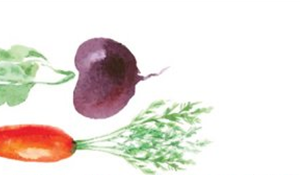 bEETS AND CARROTS 	   Seafood menuWild fish landed locally from NJ to MaineGRILLED BLACK BASS FILLET WITH SAFFRON RICE        20SKATE WINGSSTUFFED SUMMER SQUASH WITH FRESH HERBS		18SCALLOPS SEARED WITH BROCCOLI, CARROTS                                 AND PISTACHIOS    			23MONKFISH POACHED IN BEET OLIVE OIL                                  WITH BEET GREENS 			26HALIBUT POACHED IN BASIL OIL                          WITH PEAS AND FOAM SOUCE		24SALMON SLOW- COOKED,                                      INSPIRED BY GREEN  		24bEETS AND CARROTS 	   Seafood menuWild fish landed locally from NJ to MaineGRILLED BLACK BASS FILET WITH SHAFRON RICE    20SKATE WINGSSTUFFED SUMMER SQUASH WITH FRESH HERBS		18SCALLOPS SEARED WITH BROCCOLI, CARROTS                                 AND PISTACHIOS    			23MONKFISH POACHED IN BEET OLIVE OIL                                  WITH BEET GREENS 			26HALIBUT POACHED IN BASIL OIL                          WITH PEAS AND FOAM SOUCE		24SALMON SLOW- COOKED,                                      INSPIRED BY GREEN  		24